RENCONTRES CITOYENNES du pays de Dieulefit  2016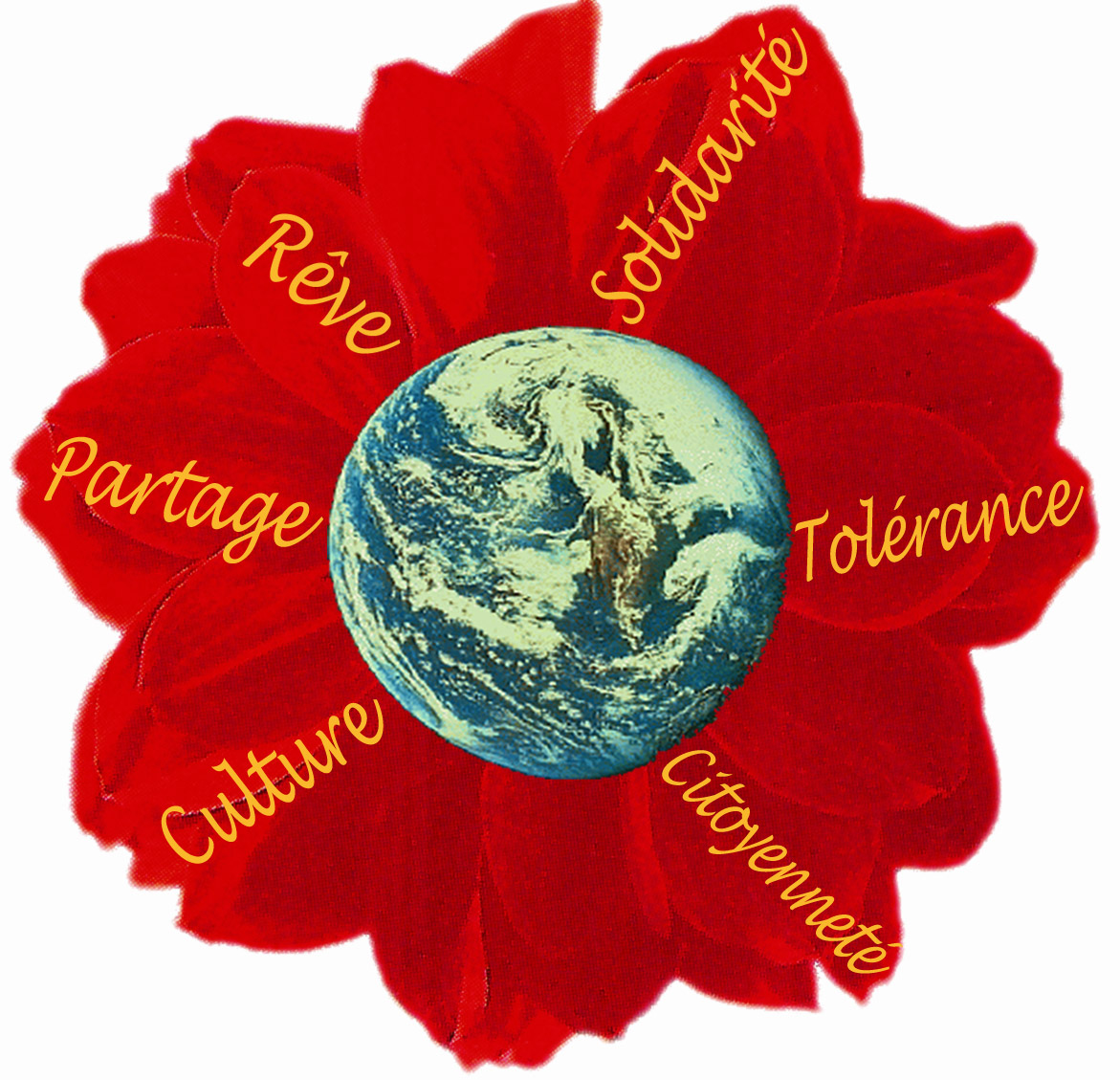 Dans quel monde voulons nous vivre ?Mardi 4, mercredi 5, Jeudi 6, vendredi 7, samedi 8, Dimanche 9 octobre 2016A la Halle à Dieulefit – Poët Laval – Monjoux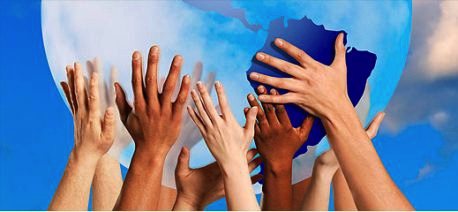 Mardi 4 octobre 10h30« Vieillir autrement » films - débats – animations Mercredi 5 octobre 18h30 cinécitoyenFilms / débats : tisser des liens et développer la solidarité Jeudi 6 octobre 18h30 cinécitoyenFilms / débats : créer une société innovante et solidaire Vendredi 7 octobre 10h30Préparation collective de la soupe au pistou Vendredi 7 octobre 18h30 Ouverture festive des rencontres – repas partagéVendredi 7 octobre 21h cinécitoyenFilms / débats « Merci Patron »Samedi matin 8 octobre : 10h00Atelier citoyen : revendiquer sans violence dans une société violente est possible ?Samedi matin 8 octobre : 12h00Pique-nique citoyen et convivialitéSamedi 8 octobre 14h30 /16h30CONFERENCE  Frédéric DENHEZ chercheur :"Les problèmes d'environnement sont avant tout des problèmes de société… »Samedi 8 octobre 17h30 /19hCONFERENCE Danièle LINHART sociologue et chercheur au CNRS : la comédie humaine du travailSamedi 8 octobre 21h soupe au pistou et ThéâtreHumour et poésie : Du rire, et des rêves avec Miss LidleDimanche 9 octobre  matin 10h30Atelier citoyen : Education et communication non violente comme alternative aux dérives radicales d’une partie de la jeunesse. Dimanche 9 octobre 14h/16hCONFERENCE Henri PENA RUIZ Philosophe : Marianne en deuil : Charlie, Bataclan, Nice… Laïcité plus que jamais !*************Et des ANIMATIONS Dimanche 9 octobre à partir de 10h30Le Babs clown : manège et jeux face à la mairieFilms pour enfants – Maquillages de SandraJeux pour enfants : association TourneboulePose bonheur : Massages de Sabine DelainDimanche 9 octobre  14h30Spectacle musical tout public : Laurent Masson le capitaine des motsMusiques, expositions, convivialité et surprises pendant le WE15è RENCONTRES CITOYENNES du pays de Dieulefit  2016Les élus ont supprimé tout soutien financier à ces journées populaires de convivialité, de réflexion, d’échange, de culture.Ces journées resteront néanmoins gratuites, grâce à la collaboration généreuse de tous les intervenants et les contributions volontaires des participants. Merci à tous et venez nombreux.
La liberté d’expression est un enjeu démocratique !La solidarité est notre force !